О внесении изменения в решение Совета от «22» ноября 2018 года  № 132 «Об установлении налога на имущество физических лиц на территории сельского поселения Юмагузинский сельсовет муниципального района Кугарчинский район Республики Башкортостан»В соответствии с Федеральным законом от 6 октября 2003 года            № 131-ФЗ «Об общих принципах организации местного самоуправления в Российской Федерации», Налоговым кодексом  Российской Федерации, распоряжением Главы Республики Башкортостан от 1 июня 2020 года          № РГ – 153 «О дополнительных мерах по повышению устойчивости экономики Республики Башкортостан с учетом внешних факторов, в том числе связанных с распространением новой коронавирусной инфекции», руководствуясь пунктом 2 части 1 статьи 3 Устава сельского поселения Юмагузинский сельсовет муниципального района Кугарчинский район Республики Башкортостан Совет сельского поселения Юмагузинский сельсовет муниципального района Кугарчинский район Республики Башкортостан                                                                 решил:1. Внести в решение Совета сельского поселения Юмагузинский сельсовет муниципального района Кугарчинский район Республики Башкортостан  от «22» ноября 2018 года №132 «Об установлении налога на имущество физических лиц» следующее изменение:     «п. 2.7 изложить в следующей редакции: «Установить ставку по налогу в размере 1 процента в отношении:     объектов налогообложения, включенных в перечень, определяемый в соответствии с пунктом 7 статьи 378.2 Налогового кодекса Российской Федерации;    объектов налогообложения, предусмотренных абзацем вторым пункта 10 статьи 378.2 Налогового кодекса Российской Федерации.».        2. Настоящее решение вступает в силу со дня его официального опубликования и распространяется на правоотношения, возникшие с 1 января 2019 года по 31 декабря 2019 года.        3.  Данное решение подлежит обнародованию на информационном стенде в  Администрации сельского поселения Юмагузинский сельсовет муниципального района Кугарчинский район Республики Башкортостан  по адресу: с.Юмагузино, ул.Школьная, 64 «А», на официальном сайте Администрации сельского поселения Юмагузинский сельсовет муниципального района Кугарчинский район Республики Башкортостан http://spumaguzino.ru//    4. Контроль по выполнению настоящего решения оставляю за собой.Глава сельского поселения           Юмагузинский сельсовет	Р.С.СабитовБАШ:ОРТОСТАН  РЕСПУБЛИКА№ЫК9г1рсен районы муниципаль районыны5 Йома7ужа ауыл советы   бил1м1hе Советы 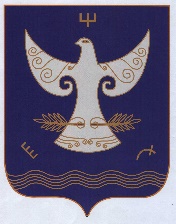 РЕСПУБЛИКА  БАШКОРТОСТАН        Совет  сельского поселения  Юмагузинский сельсовет      муниципального района        Кугарчинский район 453336,РБ,К9г1рсен районы, Йома7ужа   ауылы, М1кт1п урамы, 64 АТел. 8-347-89-2-42-45РЕСПУБЛИКА  БАШКОРТОСТАН        Совет  сельского поселения  Юмагузинский сельсовет      муниципального района        Кугарчинский район 453336,РБ,К9г1рсен районы, Йома7ужа   ауылы, М1кт1п урамы, 64 АТел. 8-347-89-2-42-45453336,РБ, Кугарчинский  район  с.Юмагузиноул.Школьная 64 А                     Тел. 8-347-89-2-42-45   «22 »  июнь 2020й.        Йомагужа ауылы   «22 »  июнь 2020й.        Йомагужа ауылы№54             РЕШЕНИЕ	«22» июня 2020г.	   с.Юмагузино             РЕШЕНИЕ	«22» июня 2020г.	   с.Юмагузино